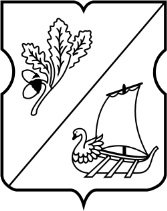 СОВЕТ ДЕПУТАТОВ муниципального округа Старое Крюково РЕШЕНИЕ16.02.2016 № 02/04Об отчете о деятельности Комиссии по противодействию коррупции в   муниципальном округе  Старое Крюково за 2015 годВ соответствии с Федеральным законом от 25 декабря 2008 г. N 273-ФЗ "О противодействии коррупции", Положением о комиссии по противодействию коррупции в  муниципальном округе Старое Крюково, утв. решением СД МО Старое Крюково от 17 июня 2014 г. № 09/08 Совет депутатов муниципального округа решил:Принять к сведению отчёт о деятельности Комиссии по противодействию коррупции в   муниципальном округе  Старое Крюково за 2015 год.Опубликовать настоящее решение в бюллетене «Московский муниципальный вестник».Контроль за исполнением настоящего решения возложить на главу муниципального округа Старое Крюково Суздальцеву И.В.Глава муниципального округа Старое Крюково                                                                       И.В. Суздальцева